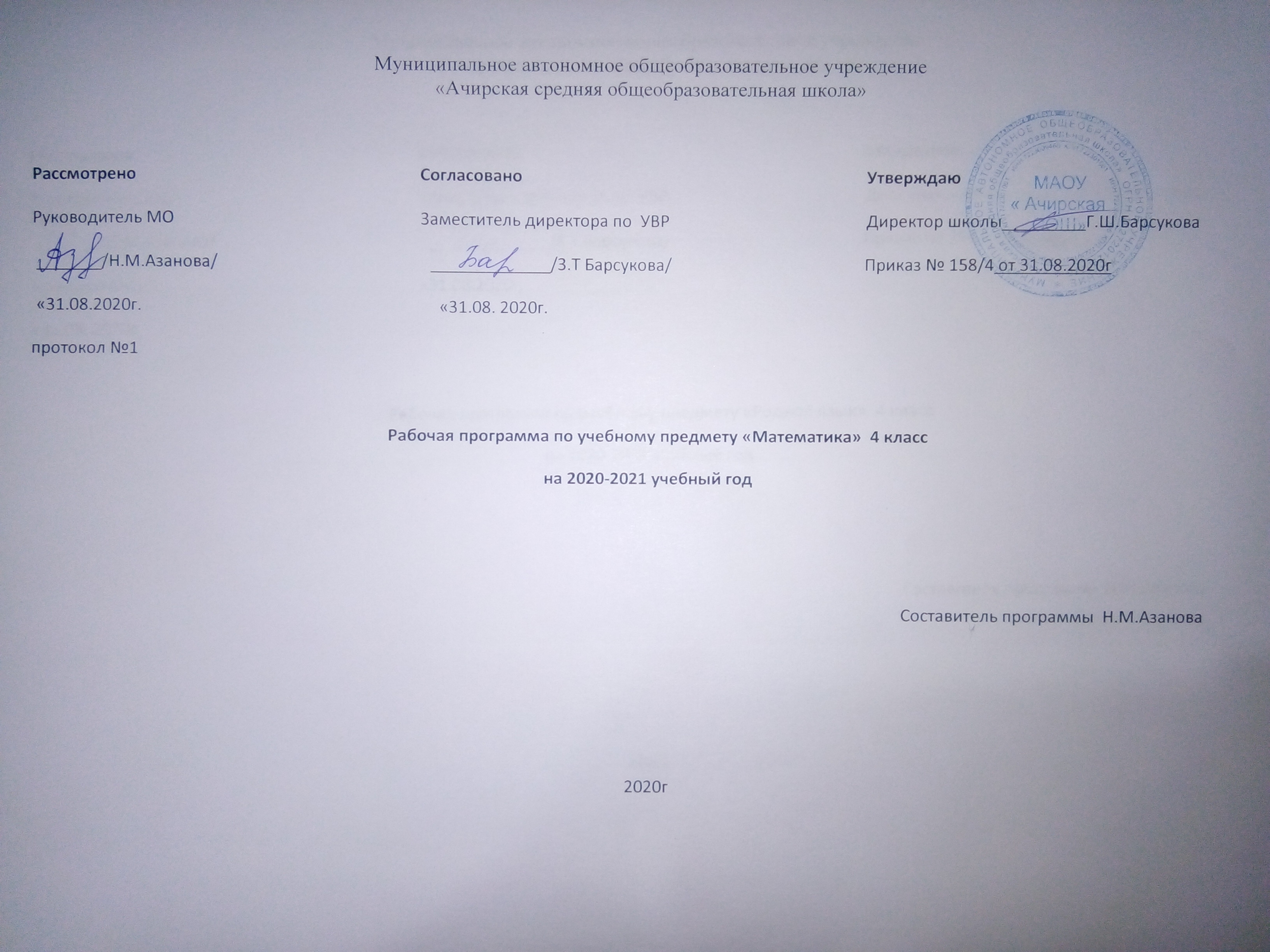             Планируемые результаты Личностные результаты:- готовность ученика целенаправленно использовать знания в учении и в повседневной жизни для исследования математической сущности предмета (явления, события, факт); - способность характеризовать собственные знания по предмету, формировать вопросы, устанавливать, какие из предложенных математических задач могут быть им успешно решены; -  познавательный интерес к математической науке.Метапредметные результаты:-Умение работать в информационной среде начального общего образования (в том числе с учебными моделями) в соответствии с содержанием конкретного учебного предмета.- способность анализировать учебную ситуацию с точки зрения математических характеристик, устанавливать количественные и пространственные отношения объектов окружающего мира, строить алгоритм поиска необходимой информации, определять логику решения практической и учебной задач; - умение моделировать- решать учебные задачи с помощью знаков (символов), планировать, контролировать и корректировать ход решения учебной задачи.Предметные результаты:- освоенные знания о числах и величинах, арифметических действиях, текстовых задачах, геометрических фигурах; - умения выбирать и использовать входе решения изученные алгоритмы, свойства арифметических действий, способы нахождения величин, приемы решения задач; - умения использовать знаково-символические средства, в том числе модели и схемы, таблицы, диаграммы для решения математических задач. В результате изучения курса математики обучающиеся на уровне начального общего образования:Научатся использовать начальные математические знания для описания окружающих предметов, процессов, явлений, оценки количественных и пространственных отношений;Овладеют основами логического и алгоритмического мышления, пространственного воображения и математической речи, приобретут необходимые вычислительные навыки;Научатся применять математические знания и представления для решения учебных задач, приобретут начальный опыт применения математических знаний в повседневных ситуациях;Получат представление о числе как результате счета и измерения, о десятичном принципе записи чисел; научатся выполнять устно и письменно арифметические действия с числами; находить неизвестный компонент арифметического действия; составлять числовое выражение и находить его значение; накопят опыт решения текстовых задач;Познакомятся с простейшими геометрическими формами, научатся распознавать, называть и изображать геометрические фигуры, овладеют способами измерения длин и площадей;Приобретут в ходе работы с таблицами и диаграммами важные для практико-ориентированной математической деятельности умения, связанные с представлением, анализом и интерпретацией данных; смогут научиться извлекать необходимые данные из таблиц и диаграмм, заполнять готовые формы, объяснять, сравнивать и обобщать информацию, делать выводы и прогнозы.Числа и величиныВыпускник научится:Читать, записывать, сравнивать, упорядочивать числа от нуля до миллиона;Устанавливать закономерность — правило, по которому составлена числовая последовательность, и составлять последовательность по заданному или самостоятельно выбранному правилу (увеличение/уменьшение числа на несколько единиц, увеличение/уменьшение числа в несколько раз);Группировать числа по заданному или самостоятельно установленному признаку;Классифицировать числа по одному или нескольким основаниям, объяснять свои действия;Читать, записывать и сравнивать величины (массу, время, длину, площадь, скорость), используя основные единицы измерения величин и соотношения между ними (килограмм — грамм; час — минута, минута — секунда; километр — метр, метр — дециметр, дециметр — сантиметр, метр — сантиметр, сантиметр — миллиметр).Выпускник получит возможность научиться:Выбирать единицу для измерения данной величины (длины, массы, площади, времени), объяснять свои действия.Арифметические действияВыпускник научится:Выполнять письменно действия с многозначными числами (сложение, вычитание, умножение и деление на однозначное, двузначное числа в пределах 10 000) с использованием таблиц сложения и умножения чисел, алгоритмов письменных арифметических действий (в том числе деления с остатком);Выполнять устно сложение, вычитание, умножение и деление однозначных, двузначных и трёхзначных чисел в случаях, сводимых к действиям в пределах 100 (в том числе с нулём и числом 1);Выделять неизвестный компонент арифметического действия и находить его значение;Вычислять значение числового выражения (содержащего 2—3 арифметических действия, со скобками и без скобок).Выпускник получит возможность научиться:Выполнять действия с величинами;Использовать свойства арифметических действий для удобства вычислений;Проводить проверку правильности вычислений (с помощью обратного действия, прикидки и оценки результата действия и др.).Работа с текстовыми задачамиВыпускник научится:Устанавливать зависимость между величинами, представленными в задаче, планировать ход решения задачи, выбирать и объяснять выбор действий;Решать арифметическим способом (в 1—2 действия) учебные задачи и задачи, связанные с повседневной жизнью;Решать задачи на нахождение доли величины и величины по значению её доли (половина, треть, четверть, пятая, десятая часть);Оценивать правильность хода решения и реальность ответа на вопрос задачи.Выпускник получит возможность научиться:Решать задачи в 3—4 действия;Находить разные способы решения задачи.ПространственныеотношенияГеометрические фигурыВыпускник научится:Описывать взаимное расположение предметов в пространстве и на плоскости;Распознавать, называть, изображать геометрические фигуры (точка, отрезок, ломаная, прямой угол, многоугольник, треугольник, прямоугольник, квадрат, окружность, круг);Выполнять построение геометрических фигур с заданными измерениями (отрезок, квадрат, прямоугольник) с помощью линейки, угольника;Использовать свойства прямоугольника и квадрата для решения задач;Распознавать и называть геометрические тела (куб, шар);Соотносить реальные объекты с моделями геометрических фигур.Выпускник получит возможность научитьсяраспознавать, различать и называть геометрические тела: параллелепипед, пирамиду, цилиндр, конус.Геометрические величиныВыпускник научится:Измерять длину отрезка;Вычислять периметр треугольника, прямоугольника и квадрата, площадь прямоугольника и квадрата;Оценивать размеры геометрических объектов, расстояния приближённо (на глаз).Выпускник получит возможность научитьсявычислять периметр многоугольника, площадь фигуры, составленной из прямоугольников.Работа с информациейВыпускник научится:Читать несложные готовые таблицы;Заполнять несложные готовые таблицы;Читать несложные готовые столбчатые диаграммы.-выполнять на основе знакомства с персональным компьютером как техническим средством, его основными устройствами и их назначение, базовые действия с компьютером и другими средствами ИКТ, используя безопасные для органов зрения, нервной системы, опорно­ двигательного аппарата эргономичные приёмы работы; выполнять компенсирующие физические упражнения (мини­ зарядку);-пользоваться компьютером для поиска и воспроизведения необходимой информации;-пользоваться компьютером для решения доступных учебных задач с простыми информационными объектами (текстом, рисунками, доступными электронными ресурсами).Выпускник получит возможность научиться:Читать несложные готовые круговые диаграммы;Достраивать несложную готовую столбчатую диаграмму;Сравнивать и обобщать информацию, представленную в строках и столбцах несложных таблиц и диаграмм;Понимать простейшие выражения, содержащие логические связки и слова («…и…», «если… то…», «верно/неверно, что…», «каждый», «все», «некоторые», «не»);Составлять, записывать и выполнять инструкцию (простой алгоритм), план поиска информации;Распознавать одну и ту же информацию, представленную в разной форме (таблицы и диаграммы);Планировать несложные исследования, собирать и представлять полученную информацию с помощью таблиц и диаграмм;Интерпретировать информацию, полученную при проведении несложных исследований (объяснять, сравниватьи обобщать данные, делать выводы и прогнозы).Пользоваться доступными приёмами работы с готовой текстовой, визуальной, звуковой информацией в сети Интернет, а также познакомится с доступными способами её получения, хранения, переработки.Содержание учебного предметаЧисла и величины (18 ч)Натуральные и дробные числа.Новая разрядная единица – миллион. (1000000). Знакомство с нумерацией чисел класса миллионов и класса миллиардов.Понятие доли и дроби. Запись доли и дроби с помощью упорядоченной пары натуральных чисел: числителя и знаменателя. Сравнение дробей с одинаковыми знаменателями. Постоянные и переменные величины. Составление числовых последовательностей по заданному правилу. Установление (выбор) правила, по которому составлена данная числовая последовательность.Величины и их измерение.Литр как единица вместимости. Сосуды стандартной вместимости. Соотношение между литром и кубическим дециметром. Связь между литром и килограммом.Арифметические действия (42 ч)Действия над числами и величинами.Алгоритм письменного умножения многозначных чисел «столбиком».Предметный смысл деления с остатком. Ограничение на остаток как условие однозначности. Способы деления с остатком. Взаимосвязь делимого, делителя, неполного частного и остатка. Деление нацело как частный случай деления с остатком.Алгоритм письменного деления с остатком «столбиком». Случаи деления многозначного числа на однозначное и многозначного числа на многозначное.Сложение и вычитание однородных величин.Умножение величины на натуральное число как нахождение кратной величины.Деление величины на натуральное число как нахождение доли от величины.Умножение величины на дробь как нахождение части от величины.Деление величины на дробь как нахождение величины по данной ее части.Деление величины на однородную величину как измерение.Прикидка результата деления с остатком.Использование свойств арифметических действий для удобства вычислений.Элементы алгебры.Буквенное выражение как выражение с переменной (переменными). Нахождение значения буквенного выражения при заданных значениях переменной (переменных). Уравнение как равенство с переменной. Понятие о решении уравнения. Способы решения уравнений: подбором, на основе зависимости между результатом и компонентами действий, на основе свойств истинных числовых равенств.Текстовые задачи (24 ч)Арифметические текстовые (сюжетные) задачи, содержащие зависимость, характеризующую процесс движения (скорость, время, пройденный путь), процесс работы (производительность труда, время, объем всей работы), процесс изготовления товара (расход на предмет, количество предметов, общий расход), расчета стоимости (цена, количество, общая стоимость товара). Решение задач разными способами.Алгебраический способ решения арифметических сюжетных задач.Знакомство с комбинаторными и логическими задачами.Задачи на нахождение доли целого и целого по его доли, части целого и целого по его части.Геометрические фигуры (8 ч)Разбивка и составление фигур. Разбивка многоугольника на несколько треугольников. Разбивка прямоугольника на два одинаковых треугольника. Знакомство с некоторыми многогранниками (прямоугольный параллелепипед, призма, пирамида) и телами вращения (шар, цилиндр, конус).Геометрические величины (12 ч)Площадь прямоугольного треугольника как половина площади соответствующего прямоугольника.Нахождение площади треугольника с помощью разбивки его на два прямоугольных треугольника.Понятие об объеме. Объем тел и вместимость сосудов. Измерение объема тел произвольными мерками.Общепринятые единицы объема: кубический сантиметр, кубический дециметр, кубический метр. Соотношения между единицами объема, их связь с соотношениями между соответствующими единицами длины.Задачи на вычисление различных геометрических величин: длины, площади, объема.Работа с данными (22 ч)Таблица как средство описания характеристик предметов, объектов, событий. Круговая диаграмма как средство представления структуры совокупности. Чтение круговых диаграмм с разделением круга на 2, 3, 4, 6, 8, 9, 12 равных долей. Выбор соответствующей диаграммы. Построение простейших круговых диаграмм.Алгоритм. Построчная запись алгоритма. Запись алгоритма с помощью блок-схемы.Работа с информацией (10 ч)Компьютер. Основы работы за компьютером Повторение. Организация рабочего места. Подключение к компьютеру дополнительных устройств для работы с текстом (принтер, сканер). Технология работы с инструментальными программами Инструментальные программы для работы с текстом (текстовые редакторы). Организация работы на компьютере с соблюдением санитарно-гигиенических норм. Освоение клавиатуры компьютера. Клавиатурный тренажер. Работа с клавиатурным тренажером. Знакомство с правилами клавиатурного письма (ввод букв и цифр, заглавной буквы, точки,запятой, интервала между словами, переход на новую строку, отступ, удаление символов). Ввод в компьютер простого текста с клавиатуры. Оформление текста. Рисунок в тексте. Использование текстового редактора для творческой работы учащихся. Приемы работы с документом. Сохранение документа на жестком диске. Открытие документа. Вывод документа на печать. Демонстрация возможности ввода текста документа со сканера. Первоначальное представление о поиске информации на основе использования программных средств для поиска информации (по ключевому слову, каталогам). Работа с простейшими аналогами электронных справочников.                                                               Учебно-тематический план.                                    Календарно-тематическое планирование по математике 4 класс№СодержаниеКоличество часовКоличество часовКоличество часовКоличество часов№СодержаниеОбщее количество часовКонтрольных работСамостоятельных работПрактических работ1Числа и величины1812Арифметические действия42313Текстовые задачи242314Геометрические фигуры815Геометрические величины1226Работа с данными222117Работа с информацией1010№п/п№п/п                                                                       Тема урокаКоличество часов       Дата                                 Дата                          №п/п№п/п                                                                       Тема урокаКоличество часовпланфакт11Повторение нумераций многозначных чисел и действий с ними.122Повторение знаний геометрического материала.13Решение арифметических задач(Решение задач с помощью диаграмм)14Когда известен результат разностного сравнения.15Контрольная работа № 1(входная) «Повторение»16Работа над ошибками к/р.Когда известен результат разностного сравнения. Работа с таблицей.17Когда известен результат кратного сравнения.18Когда известен результат кратного сравнения. Работа с таблицей.19Учимся решать задачи.110Проверочная работа № 1«Задачи на разностное и кратное сравнение»111Работа над ошибками  п/р . Алгоритм умножения столбиком.112Работа с информациейОсновы работы за компьютером. Алгоритмы с ветвлением.113Тысяча тысяч; или миллион.114Разряд единиц  миллионов и класс миллионов.115Когда трех классов для записи числа недостаточно.Поупражняемся в сравнении чисел и повторим пройденное.116Может ли величина изменяться?117Всегда ли математическое выражение является числовым?118Зависимость между величинами.119Нахождение значений зависимой величины.120Самостоятельная работа по теме: «Класс миллионов. Буквенные выражения»121Работа над ошибками С/р.Ст Стоимость единицы товара; или цена.122Стоимость единицы товара; или цена.123Решение задач, когда цена постоянна.124Задачи «на куплю- продажу»125Проверочная работа №2 «Задачи на куплю-продажу»126Работа над ошибками п/р.Деление нацело и деление с остатком.127Деление нацело и деление с остатком128Неполное  частное и остаток.129Остаток и делитель.130Контрольная работа за 1 четверть «Работа с таблицей»131Работа над ошибками п/р. Когда остаток равен 0.132Когда  делимое меньше  делителя.133Деление с остатком и вычитание.134Какой остаток может получиться при делении на 2?135Какой остаток может получиться при делении на 2?136Работа с информацией. Алгоритмы с циклом.137Запись деления с остатком столбиком.138Способ поразрядного нахождения результата деления.139Деление с остатком столбиком.140Деление с остатком столбиком.141Контрольная работа № 3 «Деление с остатком»142Работа над ошибками к/р. Деление с остатком.143Час, минута и секунда.144Кто или что движется быстрее? (Решение с помощью диаграмм.)145Длина пути в единицах времени; или скорость.146Задачи на определение скорости движения.147Самостоятельная работа № 4  «Задачи на движение»148Работа над ошибками с/р.Какой сосуд вмещает больше?149Литр. Сколько литров?150Вместимость и объем.151Кубический сантиметр и  измерение объема.152Кубический дециметр и  кубический сантиметр.153Кубический дециметр и  литр.154Литр и  килограмм.  (Тест№1)155Решение задач на нахождение объема.156Разные задачи. Работа с данными таблицы.157Работа с информацией.Исполнитель алгоритмов художник. Система координат монитора.158Контрольная  работа № 4 за 1 полугодие.159Работа над ошибками к/р.160Производительность – это скорость выполнения работы.161Производительность – это скорость выполнения работы.162Решение задач на определение производительности, времени  работы, объема работы.163Решение задач на определение производительности, времени  работы, объема работы.164Самостоятельная работа по теме: «Задачи о работе».165Работа над ошибками с/р.Диагональ многоугольника.166Разбиение многоугольника  на треугольники.167Площадь прямоугольного треугольника Вычисление площади.168Контрольная работа по теме:«Задачи на движение и о работе»169Работа над ошибками к/р. Поупражняемся в вычислении площади.170Деление на однозначное число столбиком.171Деление на однозначное число столбиком.172Число цифр в значении частного.173Деление на двузначное число столбиком.174Деление на двузначное число столбиком.175Алгоритм деления столбиком.176Алгоритм деления столбиком.177Сокращенная форма записи деления столбиком.178Работа с информацией.Виды информации,  Графическая информация.179Деление многозначных чисел.180Самостоятельная работа № 7 «Деление столбиком»181Работа над ошибками с/р. Деление многозначных чисел столбиком.182Сложение и вычитание величин.183Умножение величины на число и числа на величину.184Деление величины на число.185Нахождение доли от величины и величины по ее доле.186Нахождение части от величины.187Нахождение величины по ее части.188Нахождение величины по ее части.189Деление величины на величину.190Работа с информацией.Дополнительные возможности текстового процессора.191Контрольная работа «Действия над величинами»192Работа над ошибками к/р.Когда время движения одинаковое.193Когда длина пройденного пути одинаковая.194Движение в одном и том же направлении.195Движение в одном и том же направлении.196Движение в противоположных направлениях.197Учимся решать задачи.(на основе диаграмм)198Работа с информацией. Численная информация. Вычисления на компьютере.199Контрольная работа за 3 четверть«Задачи на движение»1100Работа над ошибками.1101Когда время  работы одинаковое.1102Когда объем выполненной работы одинаковый.1103Тестовая работа.1104Производительность при совместной работе. (Работа с диаграммами)1105Время совместной работы.1106Решение задач на работу.1107Контрольная работа «Задачи на работу»1108Работа над ошибками.1109Когда количество одинаковое.1110Когда стоимость одинаковая.1111Цена набора товаров.1112Учимся решать задачи с помощью таблицы.1113«Работа  с диаграммами»1114Работа с информацией.Текстовая информация. Обработка текста на компьютере.1115Самостоятельная работа по теме: «Задачи на куплю-продажу»1116Работа над ошибками к/р. Вычисления с помощью калькулятора. (Работа с диаграммами)1117Работа с информацией.Численная информация, вычисления на компьютере.1118Когда выполнение одного условия обеспечивает выполнение другого.1119Не только одно; но и другое.1120Учимся решать логические задачи.1121Работа с документом.1122Контрольная работа “Логика”1123Работа над ошибками к/р. Квадрат и куб.1124Круг и шар.1125Площадь и объем .1126Измерение площади с помощью палетки.1127Работа с информациейДействия объекта. Влияние действий на значение свойств объекта.1128Контрольная работа за 4 четверть«Геометрические фигуры и свойства»1129Работа над ошибками к/р.Уравнение. Корень уравнения.1130Учимся решать задачи с помощью уравнений.1131Итоговая комплексная работа.1132Работа над ошибками к/р. Разные задачи.1133Натуральные числа и  число 0.1134Действия с величинами. Сложение и вычитание.1135Действия с величинами. Умножение и деление. –Как мы научились решать задачи.1136Работа над ошибками к/р. Буквенные выражения и уравнения. Подведение итогов.1